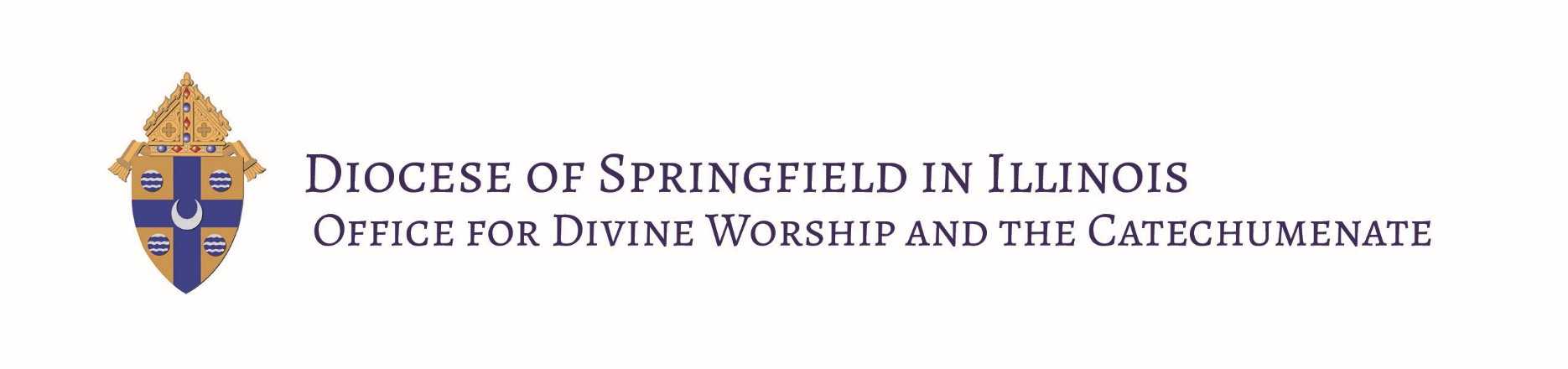 Catechumenate GuideA Guide for Preparing for the Rite of ElectionRevised for Lent 2022Contents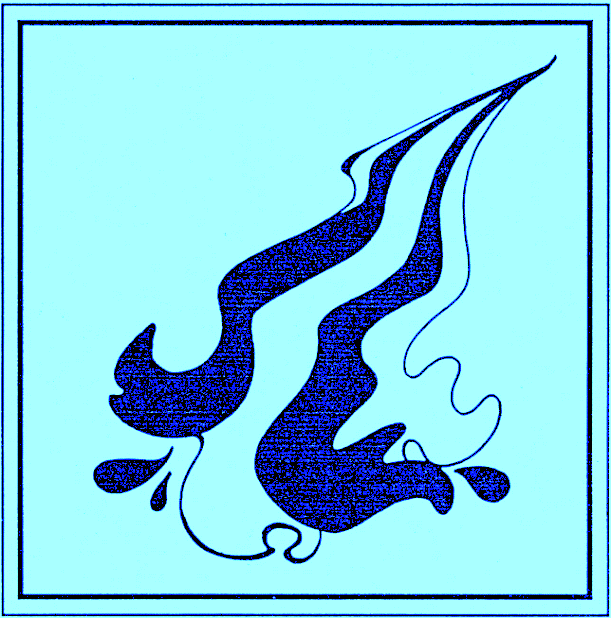 Introduction	Page 2The Rite of Election or Enrollment of Names	Page 2Parish Preparation for the Rite		Page 3Parish Rite of Sending	Page 5Special ConcernsMarriages	Page 6Confirmation	Page 6Children of Catechetical Age	Page 6Those Who Cannot Participate in the Rite of Election	Page 7The Chrism Mass	Page 7Filling Out the Forms	Page 7Preliminary Affirmation and Testimony	Page 9Other Concerns	Page 9IntroductionThis packet applies exclusively to catechumens, to those who have not yet received the Sacrament of Baptism and who, following the Period of Evangelization and Precatechumenate, have been admitted into the Order of Catechumens through the parish celebration of Acceptance into the Order of Catechumens [cf. RCIA, nos. 41-74 and 260-276].Catechumens participate in the lengthy period of the catechumenate which, for the dioceses of the United States, is normatively at least one year long [cf. National Statutes for the Catechumenate in the United States of America (NSCUSA), no. 6]. This period for formation, instruction, and probation ends with the Rite of Sending of the Catechumens for Election and the Rite of Election. Permission is needed from the diocesan Bishop for a period shorter than one year.Unbaptized children who have reached the age of reason (seven years of age), also called “catechetical age,” are considered, for the purposes of Christian initiation, to be adults [cf. canon 97 §2; 852:1; RCIA, nos. 252-259]. They, too, are called catechumens and, when deemed ready, receive the three Sacraments of Initiation in proper order at an Easter Vigil with the older catechumens. If they are deemed ready and are prepared to be initiated at Easter, these children should take part in the Rite of Sending and the Rite of Election.After the Rite of Election, catechumens are also called “the Elect;” after the reception of the Sacraments of Initiation, they are called “neophytes.”  The Rite of Election or Enrollment of NamesPlease read through this packet carefully to find answers to questions you may have concerning the preparation of your catechumens for the Rite of Election or Enrollment of Names. If your question is not answered in this packet, please contact the Office for Divine Worship and the Catechumenate.The following universal and particular norms apply, to which diocesan and parish ministers have the duty to attend:The Rite of Election is not optional. It is a necessary and required step in the catechumen’s journey to the Easter Vigil, the celebration of the Sacraments of Initiation, and, afterwards, living the Christian life as a member of the faithful.  The Diocese of Springfield in Illinois will celebrate only the Rite of Election this year at the following times on March 5th/6th:Saturday at 7:00 p.m., for all parishes and institutions within a 50-mile radius of the Cathedral, and others who choose to come.  Sunday at 2:30 p.m., for those parishes and institutions beyond the 50-mile radius.The Rite of Election takes place within a Liturgy of the Word without Mass. Hence, there are no concelebrants.There is no reserved seating in the Cathedral, except for those with particular needs who have previously contacted the Office for Divine Worship and the Catechumenate. Members of parish delegations are encouraged to sit together on a first come basis.From the beginning of the entrance hymn through the end of the recessional hymn, please do not take still or moving pictures either from the pews or by moving about the church. This respects the nature of liturgical prayer and minimizes distractions during this act of worship.Bring the parish Book of the Elect with you. The coordinator, pastor, or other minister will carry it forward when the catechumens are presented.  The Book of the Elect should not  be held high; it should be simply carried in a reverent manner (not above the head); it should not be carried in the same manner as the Book of the Gospels.In order to highlight the dignity of this important celebration in the lives of the Catechumens, those in attendance are kindly asked to dress in at least "business casual;" one's "Sunday best" is especially encouraged; upper arms, thighs, and mid-sections should be covered on all. Please be certain to share this request with your catechumens and others who will attend.The Call to Continuing Conversion of those already baptized will not be celebrated this year or in future years. This will allow parishes to receive baptized non-Catholics into the full Communion of the Catholic Church whenever a candidate is ready to profess the Catholic faith.Parish Preparation for the RiteIt cannot be assumed that every catechumen is ready for election and, consequently, the Easter celebration of the Sacraments. If election is fundamentally God’s work through the Church, then steps must be taken to foster adequate listening to God. What does God have in store for each person? How is each catechumen responding to God’s call?Discernment of ProgressThis discernment is done in an attitude of prayer. It is also a mutual process that involves the testimony of sponsors, godparents, and catechists, the wisdom of pastors and pastoral staff and parish catechumenate team members, as well as the reaffirmation of intention by the catechumens. It is a mutual listening to God who is the one who elects and calls [cf. RCIA, no. 119].  Before the Rite of Election is celebrated, the catechumens who will be a part of the rite are expected to have:a conversion in mind and in action;a sufficient acquaintance with Catholic teaching;a spirit of faith and charity; and,the intention to receive the sacraments of the Church [cf. RCIA, no. 120].If a catechumen has not come to the above, he or should not take part in the Rite of Election.GodparentsA new ministry comes into play at this discernment. The sponsors, temporary ministers assigned by the Church for the Period of the Catechumenate, “hand on” the catechumens to those who will exercise a permanent ministry. The godparent accompanies each catechumen at the Rite of Sending; at the Rite of Election; at the Scrutinies and other liturgical celebrations in Lent; at the reception of the Sacraments of Baptism, Confirmation, and the Eucharist; and throughout the period of mystagogy.The godparent(s) is/are chosen by the catechumen “on the basis of example, good qualities, and friendship, delegated by the local Christian community, and approved by the priest” [cf. RCIA, no. 11]. Each godparent must meet the qualifications outlined in canon 874 to carry out this office, namely:be appointed by the candidate for baptism, or by the parents or whoever stands in their place, or failing these, by the parish priest or minister; to be appointed the person must be suitable for this role and have the intention of fulfilling it;be not less than sixteen years of age … or unless the parish priest or minister considers that there is a just reason for an exception to be made;be a Catholic who has been confirmed and has received the blessed Eucharist, and who lives a life of faith which befits the role to be undertaken;not labor under a canonical penalty, whether imposed or declared; and,not be either the father or the mother of the person to be baptized;It should be remembered that if two godparents are chosen, one must be male and the other must be female (cf. canon 873). It should also be remembered that a baptized non-Catholic “may be admitted only in company with a Catholic godparent, and then simply as a witness to the baptism,” and not as a godparent (canon 874 §2).The sponsor who has journeyed with the catechumen during the period of the catechumenate may be chosen by the catechumen to assume this role of godparent. This is to be encouraged. However, someone else can be chosen as godparent who then is present for all the rites and sessions of Lent and of Easter [cf. RCIA, no. 10].  Everyone gets a sponsor for the period of the catechumenate, and each catechumen has the right to choose the person who will continue the journey through Lent, Easter, and beyond. Clearly, for the catechumen, that is the godparent [see section 2 above].  Rite of SendingSince the Rite of Election belongs to the diocesan Church, it is normative that the diocesan Bishop presides at the Rite of Election.Parish Rite of SendingThis rite concerns the sending of catechumens to the diocesan Bishop, who gathers with the faithful of the diocesan Church. Catechumens are sent for Election. The Rite of Sending affords the parish the opportunity to hear the testimony, to express its approval, to rejoice at the decisions made for the Sacraments of Initiation, and to assure the catechumens of the parish’s care and support.  Which Rite Should Be Used?Having two rites from which to choose does not mean either one of them can be used interchangeably. Sending of the Catechumens for Election [cf. RCIA, nos. 106-117] is used if there are only catechumens preparing for all three Sacraments of Initiation at this coming Easter Vigil. Only the unbaptized are properly called “catechumens.” Only their names are inscribed in the parish Book of the Elect.  When to Celebrate the Rite of SendingThe ritual text states the Rite of Sending is celebrated at a suitable time prior to the Rite of Election [cf. RCIA, nos. 108, 436, 533].It may take place within a Celebration of the Word of God or within Mass.Either the anticipated Mass or the morning Masses of the First Sunday of Lent makes excellent sense since many of the faithful will be able to participate in the rite. However, the Sunday before Lent begins or a day in that week are alternatives, especially if travel time to the cathedral is a factor.Ash Wednesday does not seem a suitable day to celebrate the Rite of Sending since the receiving of ashes imprints a strong penitential character on the liturgy.The Book of the ElectWithin the Diocese of Springfield in Illinois, the Book of the Elect is a parish book and not a diocesan one. The signing or inscription of names takes place in the parish.  Who signs this book? Only catechumens sign, or have their names inscribed in, the Book of the Elect because only they will be elected for Baptism. Godparents, as witnesses and guides, may also sign, but each parish establishes its own practice. Along with the date, space should remain for the Bishop to also sign the page within the Rite of Election. Candidates for full communion, because they are already baptized, do not sign this book, nor do they have their names inscribed in it.When does the signing take place? The book is signed after the affirmation by the godparents and assembly [cf. RCIA, nos. 113 and 539] during the parish Rite of Sending.  Because the altar is set apart for the celebration of the Eucharist, the signing of the Book of the Elect should take place on a separate table where the assembly may witness each catechumen sign or have their name inscribed.Special ConcernsMarriagesWe must be certain nothing stands in the way of Christian initiation. If a declaration of nullity of Marriage is needed, it must be granted prior to the First Sunday of Lent in order to participate in the Rite of Sending and the Rite of Election and the other rites of Lent and Easter.  If a declaration of nullity has not yet been granted, do not include those names on Form A included with this guide.   If the declaration of nullity of marriage is granted later in Lent, contact the Office for Divine Worship and the Catechumenate to request a dispensation from the Rite of Election.  If the convalidation of a Marriage is required, it is best to celebrate it as soon as permitted by law, even before Lent and Easter. It cannot be celebrated during the Paschal Triduum (i.e., Holy Thursday, Good Friday, and Holy Saturday). Contact the Office for Tribunal Services about these and other marriage concerns.ConfirmationThe same priest who baptizes anyone who is over the age of seven must  also administer the Sacrament of Confirmation within the same sacramental celebration [cf. canon 883]. Priests cannot withhold Confirmation until a later date for any reason, nor can they separate the administration of Confirmation from Baptism or the reception of the Eucharist. No “pastoral” reason permits an exception to this universal norm and no dispensation from it is possible.Children of Catechetical AgeChildren of catechetical age (i.e., those minors aged seven years and older) belong at the Rite of Sending and at the Rite of Election.  These children are to receive the sacraments of Baptism, Confirmation, and the Eucharist at the Easter Vigil, in the proper order, and during the same liturgy (not at separate times) [cf. canon 852.1; National Statutes on the Catechumenate, nos. 18-19].  Those Who Cannot Participate in the Rite of ElectionWhen catechumens are legitimately prevented from taking part in the Rite of Election, contact the Office for Divine Worship and the Catechumenate to receive guidance and to request a dispensation from participating in the Rite of Election.  The Chrism MassPlease contact the Office for Divine Worship and the Catechumenate if a catechumen or member of the Elect intends to come to the Chrism Mass so a Rite of Dismissal and Dismissal Prayer following the blessing of the oils and the consecration of the chrism may be prepared. Catechumens and the Elect will return to the assembly at the end of Communion and in time for the distribution of the sacred oils. A light reception follows. The Chrism Mass will be celebrated at 6:30 p.m. on Tuesday of Holy Week, April 12, 2022, in the Cathedral of the Immaculate Conception in Springfield at 524 E. Lawrence Avenue.Filling Out the FormsThe following forms help parishes and institutions prepare for the Rite of Election. They are e-mailed with this preparation material to the RCIA coordinators prior to the beginning of Lent. For additional convenience, they are also available from the web site of the Office for Divine Worship and the Catechumenate at http://www.dio.org/worship/election-and-call.html.FORM A – Names and Information Page 1 – Parish or Institution Information  Fill out a separate form for each parish, even if two or more parishes join together for common catechumenal training and formation or are under the care of the same pastor.Correct any errors on the label; fill in the information if no label is attached.Fill in the information for the RCIA coordinator.Check “NO” or “YES” regarding participation in the rites of Lent and Easter.If “NO,” stop here and go to Form C and complete it. Mail these two forms to the Office for Divine Worship and the Catechumenate not later than  February 10, 2022.If “YES,” indicate whether the parish is coming to the Saturday or Sunday rite.If for any reason the RCIA coordinator will not be taking part in the Rite of Election and Call to Continuing Conversion, please list the name, address, and phone number of the delegate or temporary person in charge that day.  Page 2 – Catechumen InformationThis page only is for the unbaptized at or over the age of reason.List the names in alphabetical order by last name. To ensure legibility, please print or affix a label. If more space is needed for additional names, please submit them on a separate page added to Form A.Check the appropriate age group box.Give the name and mailing address of each catechumen.List any special needs a catechumen may have, such as accessibility, sign language, etc. FORM B – Requesting the Faculty to Confirm a Baptized but Uncatechized Catholic Since the National Statutes on the Catechumen include baptized but uncatechized Catholics (i.e., those Catholics have received Baptism, but not Confession and the Eucharist), this form is used to request the faculty to administer to Confirmation at the Easter Vigil.FORM C – Names of New Catholics…Outside the Usual Times This form is for listing the names, addresses, and dates of catechumens and candidates who celebrated the Sacraments of Initiation or reception into the full communion of the Catholic Church apart from the Easter Vigil in the past year.  Follow the directions on that form.  FORM D – Letter of Testimony to Bishop PaprockiThis form is a convenient way for the godparent of each catechumen to put in writing his or her discernment of the catechumen’s progress toward a deepening encounter with Christ Jesus. Additional letters of testimony may also be completed by members of the RCIA team, the pastor or parochial administrator, or the sponsor during the catechumenate period.  Please make copies of this form as needed and give it to the godparents, sponsors, and others involved in the formation of the catechumen. This brief letter should have the same type of testimony that occurs in the parish discernment process and at the Rite of Sending. The form itself provides some guidance and reminders as to the shape this testimony should take. It should include:  1)	evidence of how God has been active in the life of the catechumen;how it seems clear that God has chosen him/her; and,how his/her involvement in the training and formation in the Christian life and the desire to become Roman Catholic is a manifestation of God’s choice and grace.  Have the completed forms returned to the parish RCIA coordinator for review. Make copies for the parish files and to aid in the giving of testimony during the parish Rite of Sending.The parish RCIA coordinator then mails the letters of testimony to the Office for Divine Worship and the Catechumenate, either along with the other forms or under separate cover not later than February 10, 2022. The Office for Divine Worship and the Catechumenate will forward the testimonials on to the Bishop.  Preliminary Affirmation and Testimony for Election At the Rite of Election, the Bishop asks the following questions, which may help you think about and clarify the testimony you will give at both the Rite of Sending and Rite of Election and the letter you will prepare for Bishop Paprocki:Has this catechumen……faithfully listened to God’s word proclaimed by the Church?…taken his/her preparation and formation seriously?…responded to God’s word and begun to walk in God’s presence?…shared the company of his/her Christian brothers and sisters and joined with them in prayer?Other ConcernsIf, after having read the above information, you have a question that has not been addressed or for which you like additional clarification, please do not hesitate to contact the Office for Divine Worship and the Catechumenate by calling (217) 698-8500 ext. 109 or e-mail Father Daren Zehnle at dzehnle@dio.org.